TALLLER DEL GRADO DECIMOIndicador de desempeño: Asumo con autonomía y compromiso propio, o con los compañeros, las decisiones sobre el momento de juego.Tema: ADMINISTRACIÓN DEPORTIVA.   Nota 1: Las fotos del trabajo debe ser enviado al correo juliangov@campus.com.co con el nombre de la niña y grado.ADMINISTRACIÓN DEPORTIVA. Es la ciencia social que tiene por objeto el estudio de las organizaciones y la técnica encargada de la planificación, organización, integración, dirección y control de los recursos de una organización.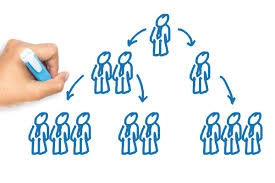 Con el fin de obtener el máximo beneficio posible; este beneficio puede ser social o económico.¿Qué es organización deportiva?Es una organización que tiene una función reguladora del deporte. Sus funciones son:Regular el torneo  o competencia.Acciones disciplinarias y sanciones.Cambios de reglas.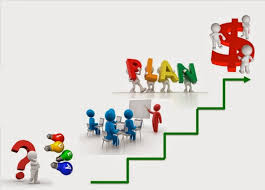 ActividadLee las diapositivas sobre la organización deportiva: https://prezi.com/vx6csrukre6b/que-es-organizacion-deportiva/#:~:text=es%20una%20organizaci%C3%B3n%20que%20tiene%20una%20funci%C3%B3n%20reguladora%20del%20deporte,en%20el%20deporte%20que%20gobiernan.Realiza las siguientes preguntas a 5 personas, incluye en estas 5 personas a tus familiares, amigos y conocidos (acuérdate que puedes preguntar a través de whatsapp o facebook), realiza lo en tu cuaderno o en word: ¿Porque te caracterizas o que te hace único?¿Cuál es tu talento o que consideras que es tu talento?¿Qué valores te caracterizan?¿Cómo aportas a los demás en u fortalecimiento?Debes dar un tiempo para que las persona piensen sus respuestas.Teniendo en cuenta a 10 personas que conozcas (puedes incluir a las del punto anterior) realiza una empresa o equipo fútbol, donde tu como dueño de la empresa o equipo fútbol tiene que  elegir:- dos coordinadores de área. o entrenadores.- dos administradores o arqueros.- dos personas de atención al cliente. o medio campistas.- dos jefes de mercadeo/vendedor. o delanteros.- dos personales de seguridad. o defensas.Debes colorar el nombre de la persona que colocas en el cargo, escribir el talento y explicar ¿por qué merece el cargo? 